REVISED Draft agendaprepared by the Office of the UnionDisclaimer:  this document does not represent UPOV policies or guidance	Opening of the session	Adoption of the agenda	Short reports on developments in plant variety protection(a)	Reports from members and observers (document TWC/38/3 Prov.)(b)	Report on developments within UPOV (document TWC/38/2)	TGP and INF series documents (documents TWP/4/1 and TWC/38/4)(a)	TGP documents -	Document TGP/8 “Trial Design and Techniques Used in the Examination of Distinctness, Uniformity and Stability”(i)	New Section: Data processing for the production of variety descriptions for measured quantitative characteristics (documents TWP/4/10 and TWC/38/5)(ii)	Part II, Section 9: The Combined Over Years Uniformity Criterion (COYU) (documents TWP/4/11 and TWC/38/6) (b)	INF series documents-	Documents INF/16 “Exchangeable Software” and INF/22 “Software and equipment used by members of the Union”:  Exchange and use of software and equipment (document TWP/4/5) 	Tools and methods for DUS examination (a)	Presentation of the PATHOSTAT application (document TWC/38/7)(b)	Comparison of results obtained for COYD and COYU procedures using different software (document TWC/38/8) (c)	Toward numerical practices in variety testing: A rationale to select the most promising traits (document TWC/38/10)	Statistical analysis software “DUS Excel” (document TWC/38/9) 	Variety description databases (document TWP/4/2)	UPOV information databases (document TWP/4/4)	UPOV PRISMA (document TWP/4/3)	Molecular techniques and bioinformatics (document TWP/4/7)	Cooperation in DUS examination (document TWP/4/9)	Organization of work of the TWC and BMT (document TWP/4/12)	Date and place of the next session	Future program	Adoption of the Report on the session (if time permits)	Closing of the session [End of document]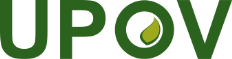 EInternational Union for the Protection of New Varieties of PlantsTechnical Working Party on Automation and Computer ProgramsThirty-Eighth Session
Alexandria, United States of America, September 21 to 23, 2020TWC/38/1 Rev.Original:  EnglishDate:  September 10, 2020